В преддверии одного из важнейших праздников страны – праздника Победы в Великой Отечественной войне, 8 мая в Доме Культуры села Студеное состоялся праздничный концерт «С днем рождения, Победа!». Всех гостей  искренними и теплыми словами поздравил Глава Студеновского сельсовета В.В. Мельников. Со слезами на глазах зрители слушали песни военных лет в исполнении солистов и творческих коллективов Дома Культуры и Детской школы искусств. Не оставили равнодушными и хореографические композиции в исполнении танцевального коллектива «Мозаика». Концерт сопровождали редкие кадры фронтовой хроники, фотографии военных лет, стихи о войне, пронизанные не только болью и страданиями русского народа, но и глубоким патриотизмом, героическим духом. На протяжении всего мероприятия зрители тепло принимали участников, поддерживая аплодисментами, подпевали знакомые песни.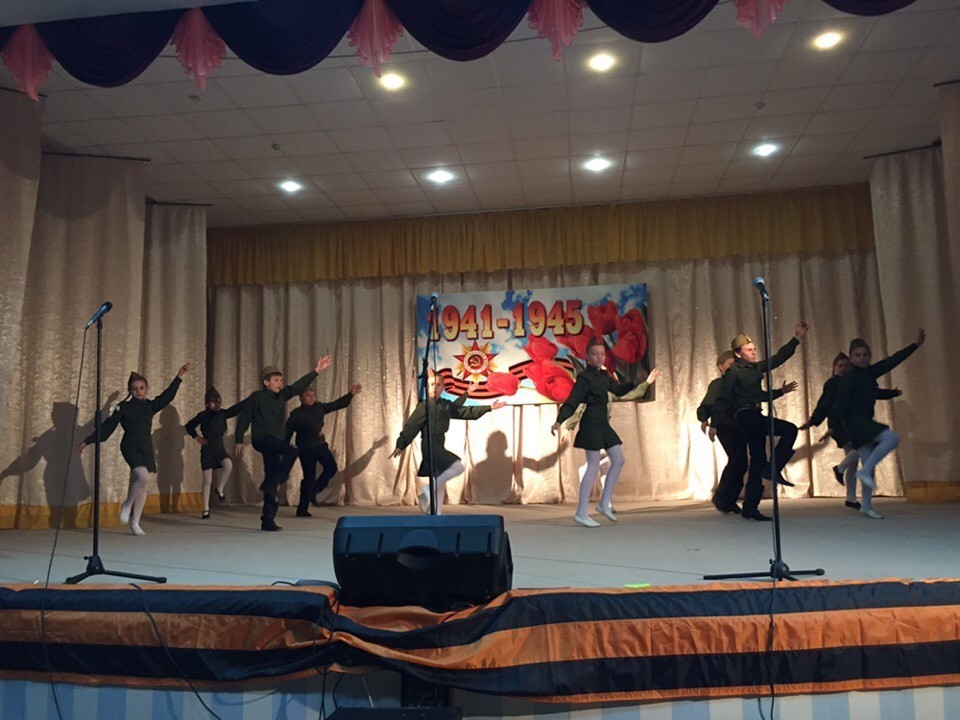 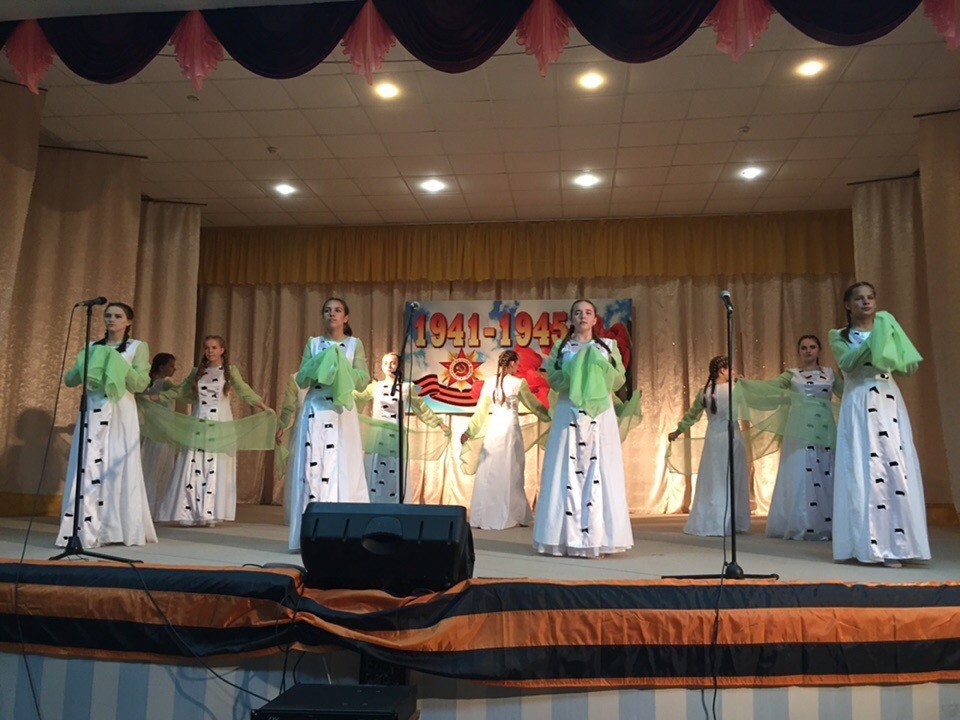 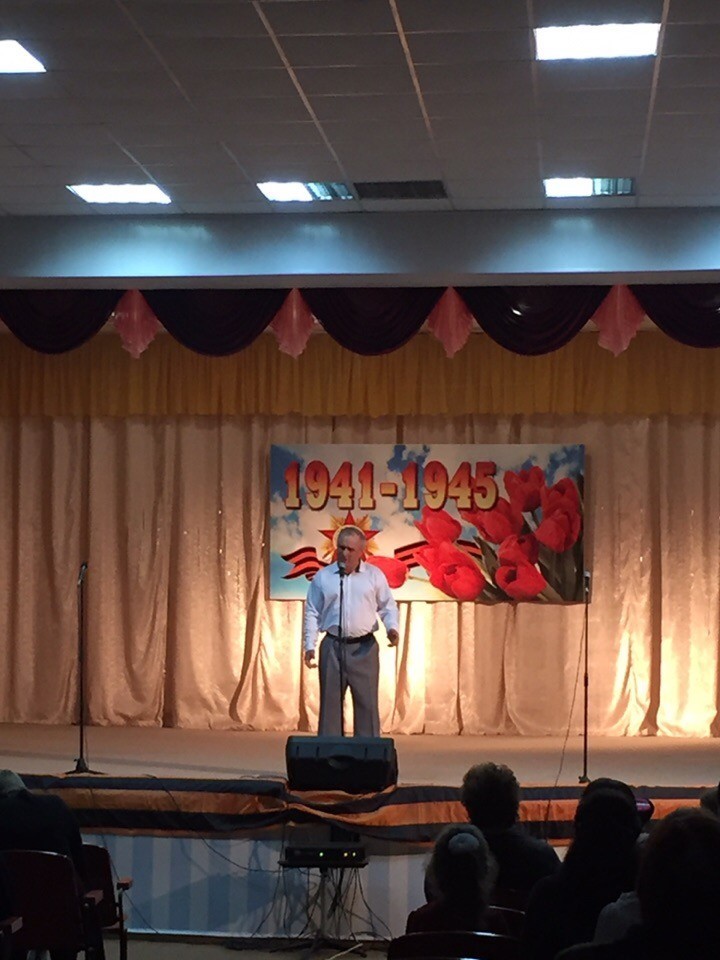 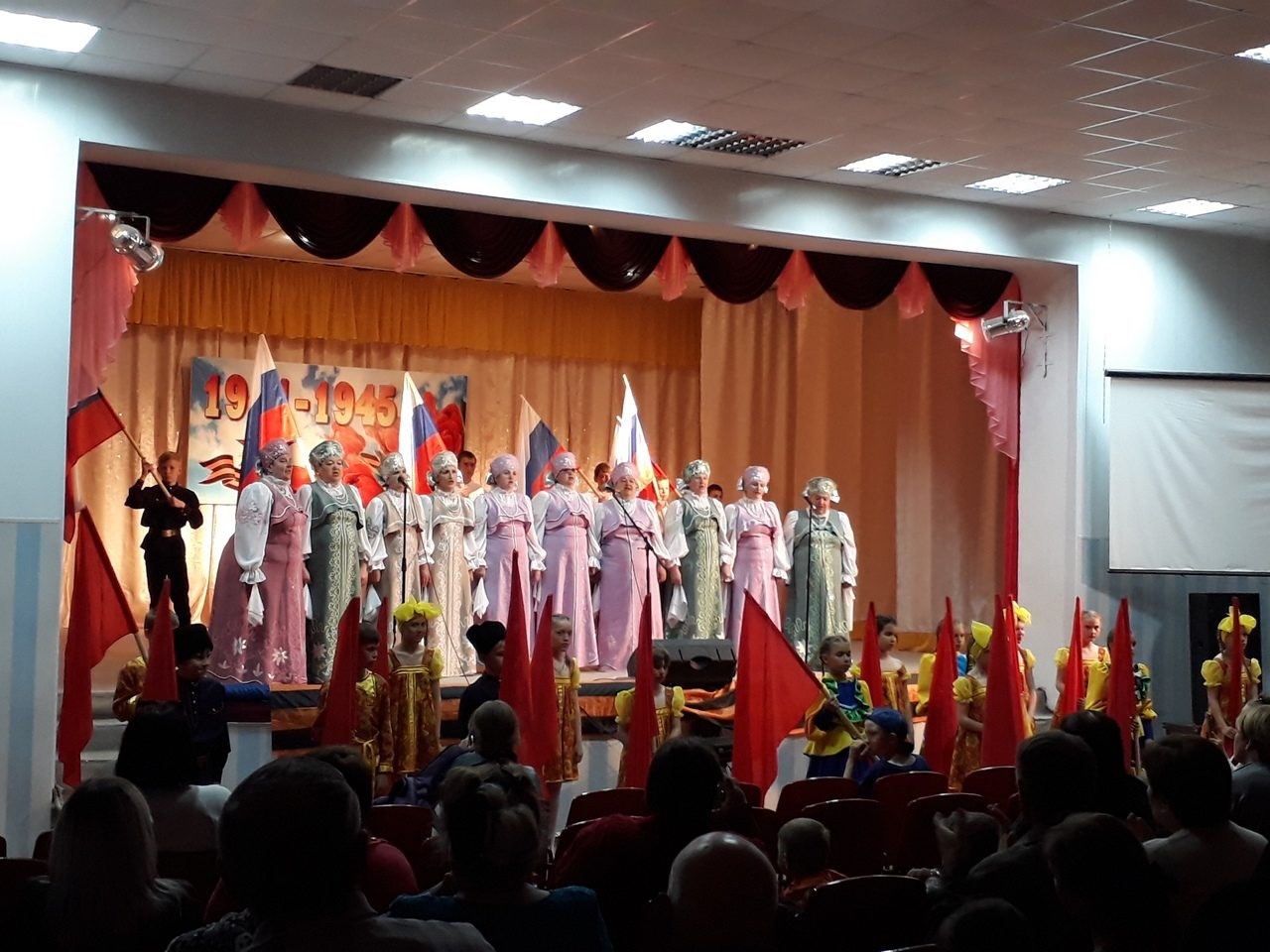 